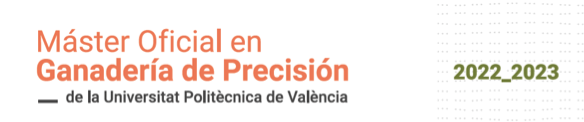 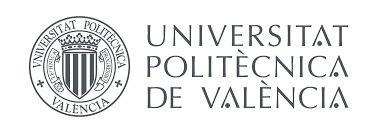 Bolsa de Prácticas en Empresa: Fase 1Actividad: Prácticas formativas en Empresa para estudiantes del Máster. A definir departamento dentro de la Empresa y número de estudiantes. Se formaliza a través del Servicio Integrado de Empleo de la UPV (https://www.upv.es/contenidos/SIEPRACT/) mediante un Convenio de Prácticas. Las prácticas son remuneradas (4,3 €/h).Duración: 300 horas/estudiante. Contactar con María Cambra (macamlo@upvnet.upv.es) o Juan José Pascual (jupascu@dca.upv.es)Nutreco España – pertenece a Nutreco N.V. holandés Proyecto formativo: Nutrición animal e innovaciones tecnológicas en la alimentación animalDedicación horaria (h/semana): 20-30 h/semana. A convenirDuración de las prácticas (semanas): 8 -12 semanasLugar: Madridhttps://www.nutreco.comKIWA Proyecto formativo: Certificaciones en ganadería. Bienestar animalDedicación horaria (h/semana): 20-30 h/semana. A convenirDuración de las prácticas (semanas): 8 -12 semanasLugar: Valencia/Madridhttps://www.kiwa.com/es/es/HUEVOS MONTERDE Proyecto formativo: Producción y gestión de granjas de gallinas ponedorasDedicación horaria (h/semana): 30-40 h/semana. A convenirDuración de las prácticas (semanas): 8 -12 semanasLugar: Sinarcas (Valencia)https://www.huevosmonterde.comIXORIGUE Proyecto formativo: Collares GPS. Estrategia, comercial y marketingDedicación horaria (h/semana): 20 h/semana. A convenirDuración de las prácticas (semanas): 24 semanasLugar: Madrid/Barcelona. Preferiblemente Madridhttps://ixorigue.comFEEDECT Proyecto formativo: Escalado y producción de harinas de insectoDedicación horaria (h/semana): 20 - 30 h/semana. A convenirDuración de las prácticas (semanas): 8- 12 semanas Lugar: Benaguasil (Valencia). https://feedect.com/es/